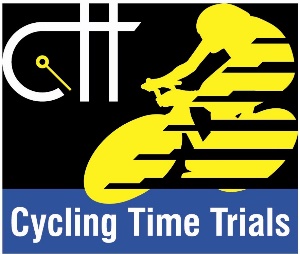 NOTICE of proposed CYCLING TIME TRIAL	(Section 31 ROAD TRAFFIC ACT 1988)Cycle Racing on Highways Regulations 1960 (S.I. 1960, No. 250)To all Chief Officers of Police concerned, formal notice is hereby given of a proposed Time Trial.fName of promoting Club: 			Virtual Cycling ClubName of promoting Club: 			Virtual Cycling ClubName of promoting Club: 			Virtual Cycling ClubName of promoting Club: 			Virtual Cycling ClubName of promoting Club: 			Virtual Cycling ClubName of promoting Club: 			Virtual Cycling ClubName of promoting Club: 			Virtual Cycling ClubName of promoting Club: 			Virtual Cycling ClubName of promoting Club: 			Virtual Cycling ClubName of promoting Secretary:	             	Simon KinseyName of promoting Secretary:	             	Simon KinseyName of promoting Secretary:	             	Simon KinseyName of promoting Secretary:	             	Simon KinseyName of promoting Secretary:	             	Simon KinseyName of promoting Secretary:	             	Simon KinseyName of promoting Secretary:	             	Simon KinseyName of promoting Secretary:	             	Simon KinseyName of promoting Secretary:	             	Simon KinseyAddress:	42 Tynybedw Street	Treorchy	Rhondda	CF42 6RAAddress:	42 Tynybedw Street	Treorchy	Rhondda	CF42 6RAAddress:	42 Tynybedw Street	Treorchy	Rhondda	CF42 6RAAddress:	42 Tynybedw Street	Treorchy	Rhondda	CF42 6RAAddress:	42 Tynybedw Street	Treorchy	Rhondda	CF42 6RAAddress:	42 Tynybedw Street	Treorchy	Rhondda	CF42 6RAAddress:	42 Tynybedw Street	Treorchy	Rhondda	CF42 6RAAddress:	42 Tynybedw Street	Treorchy	Rhondda	CF42 6RAAddress:	42 Tynybedw Street	Treorchy	Rhondda	CF42 6RATelephone Numbers:  (Daytime)	07491900923(Daytime)	07491900923(Daytime)	07491900923(Evening)	07491900923(Evening)	07491900923(Evening)	07491900923(Mobile) 
   On Day		07491900923(Mobile) 
   On Day		07491900923Email 					virtualcyclingclub@gmail.comEmail 					virtualcyclingclub@gmail.comEmail 					virtualcyclingclub@gmail.comEmail 					virtualcyclingclub@gmail.comEmail 					virtualcyclingclub@gmail.comEmail 					virtualcyclingclub@gmail.comEmail 					virtualcyclingclub@gmail.comEmail 					virtualcyclingclub@gmail.comEmail 					virtualcyclingclub@gmail.comDETAILS OF EVENTDETAILS OF EVENTDETAILS OF EVENTDETAILS OF EVENTDETAILS OF EVENTDETAILS OF EVENTDETAILS OF EVENTDETAILS OF EVENTDETAILS OF EVENTDate of Event:	03-10-2020Date of Event:	03-10-2020Date of Event:	03-10-2020Distance of Event:		3.96 miles (hill climb)Distance of Event:		3.96 miles (hill climb)Distance of Event:		3.96 miles (hill climb)Distance of Event:		3.96 miles (hill climb)Distance of Event:		3.96 miles (hill climb)Distance of Event:		3.96 miles (hill climb)Time of Start:	15:00Time of Start:	15:00Time of Start:	15:00Estimated Time of Finish of Event:	16:00Estimated Time of Finish of Event:	16:00Estimated Time of Finish of Event:	16:00Estimated Time of Finish of Event:	16:00Estimated Time of Finish of Event:	16:00Estimated Time of Finish of Event:	16:00Precise Description of Course including position of the Start and Finish Points(Please Note: M.O.T. Route Numbers should be given where practicable)Precise Description of Course including position of the Start and Finish Points(Please Note: M.O.T. Route Numbers should be given where practicable)Precise Description of Course including position of the Start and Finish Points(Please Note: M.O.T. Route Numbers should be given where practicable)Precise Description of Course including position of the Start and Finish Points(Please Note: M.O.T. Route Numbers should be given where practicable)Precise Description of Course including position of the Start and Finish Points(Please Note: M.O.T. Route Numbers should be given where practicable)Precise Description of Course including position of the Start and Finish Points(Please Note: M.O.T. Route Numbers should be given where practicable)Course NumberCourse NumberRH16Start at the midpoint of the first lay-by on the A4061 mountain road heading away from Treherbert, approximately 50 metres beyond the “New Road Garage”.  Map pointExit lay-by in a northerly direction, proceeding in a northerly direction, taking care when crossing cattle grid at 0.3 miles, whereupon bear left.Continue along A4061 mountain road to summit at 3.90 miles. Proceed to finish at near edge of layby approximately 100 yards beyond summit.Distance: 3.96 miles. Start at the midpoint of the first lay-by on the A4061 mountain road heading away from Treherbert, approximately 50 metres beyond the “New Road Garage”.  Map pointExit lay-by in a northerly direction, proceeding in a northerly direction, taking care when crossing cattle grid at 0.3 miles, whereupon bear left.Continue along A4061 mountain road to summit at 3.90 miles. Proceed to finish at near edge of layby approximately 100 yards beyond summit.Distance: 3.96 miles. Start at the midpoint of the first lay-by on the A4061 mountain road heading away from Treherbert, approximately 50 metres beyond the “New Road Garage”.  Map pointExit lay-by in a northerly direction, proceeding in a northerly direction, taking care when crossing cattle grid at 0.3 miles, whereupon bear left.Continue along A4061 mountain road to summit at 3.90 miles. Proceed to finish at near edge of layby approximately 100 yards beyond summit.Distance: 3.96 miles. Start at the midpoint of the first lay-by on the A4061 mountain road heading away from Treherbert, approximately 50 metres beyond the “New Road Garage”.  Map pointExit lay-by in a northerly direction, proceeding in a northerly direction, taking care when crossing cattle grid at 0.3 miles, whereupon bear left.Continue along A4061 mountain road to summit at 3.90 miles. Proceed to finish at near edge of layby approximately 100 yards beyond summit.Distance: 3.96 miles. Start at the midpoint of the first lay-by on the A4061 mountain road heading away from Treherbert, approximately 50 metres beyond the “New Road Garage”.  Map pointExit lay-by in a northerly direction, proceeding in a northerly direction, taking care when crossing cattle grid at 0.3 miles, whereupon bear left.Continue along A4061 mountain road to summit at 3.90 miles. Proceed to finish at near edge of layby approximately 100 yards beyond summit.Distance: 3.96 miles. Start at the midpoint of the first lay-by on the A4061 mountain road heading away from Treherbert, approximately 50 metres beyond the “New Road Garage”.  Map pointExit lay-by in a northerly direction, proceeding in a northerly direction, taking care when crossing cattle grid at 0.3 miles, whereupon bear left.Continue along A4061 mountain road to summit at 3.90 miles. Proceed to finish at near edge of layby approximately 100 yards beyond summit.Distance: 3.96 miles. Start at the midpoint of the first lay-by on the A4061 mountain road heading away from Treherbert, approximately 50 metres beyond the “New Road Garage”.  Map pointExit lay-by in a northerly direction, proceeding in a northerly direction, taking care when crossing cattle grid at 0.3 miles, whereupon bear left.Continue along A4061 mountain road to summit at 3.90 miles. Proceed to finish at near edge of layby approximately 100 yards beyond summit.Distance: 3.96 miles. Start at the midpoint of the first lay-by on the A4061 mountain road heading away from Treherbert, approximately 50 metres beyond the “New Road Garage”.  Map pointExit lay-by in a northerly direction, proceeding in a northerly direction, taking care when crossing cattle grid at 0.3 miles, whereupon bear left.Continue along A4061 mountain road to summit at 3.90 miles. Proceed to finish at near edge of layby approximately 100 yards beyond summit.Distance: 3.96 miles. Start at the midpoint of the first lay-by on the A4061 mountain road heading away from Treherbert, approximately 50 metres beyond the “New Road Garage”.  Map pointExit lay-by in a northerly direction, proceeding in a northerly direction, taking care when crossing cattle grid at 0.3 miles, whereupon bear left.Continue along A4061 mountain road to summit at 3.90 miles. Proceed to finish at near edge of layby approximately 100 yards beyond summit.Distance: 3.96 miles. Est. Number of Competitors:      25Est. Number of Competitors:      25Max. Number of Competitors Allowed: As permitted by Welsh GovernmentMax. Number of Competitors Allowed: As permitted by Welsh GovernmentMax. Number of Competitors Allowed: As permitted by Welsh GovernmentMax. Number of Competitors Allowed: As permitted by Welsh GovernmentMax. Number of Competitors Allowed: As permitted by Welsh GovernmentMax. Number of Competitors Allowed: As permitted by Welsh GovernmentMax. Number of Competitors Allowed: As permitted by Welsh GovernmentThe Names of Officials or Officials of the Promoting Club will be stationed at:-The Names of Officials or Officials of the Promoting Club will be stationed at:-The Names of Officials or Officials of the Promoting Club will be stationed at:-The Names of Officials or Officials of the Promoting Club will be stationed at:-The Names of Officials or Officials of the Promoting Club will be stationed at:-The Names of Officials or Officials of the Promoting Club will be stationed at:-The Names of Officials or Officials of the Promoting Club will be stationed at:-The Names of Officials or Officials of the Promoting Club will be stationed at:-The Names of Officials or Officials of the Promoting Club will be stationed at:-(a) The Start	Simon Kinsey and members of		the South Wales district(a) The Start	Simon Kinsey and members of		the South Wales district(b) The Finish:	Simon Kinsey and members of		the South Wales district(b) The Finish:	Simon Kinsey and members of		the South Wales district(b) The Finish:	Simon Kinsey and members of		the South Wales district(b) The Finish:	Simon Kinsey and members of		the South Wales district(b) The Finish:	Simon Kinsey and members of		the South Wales district(b) The Finish:	Simon Kinsey and members of		the South Wales district(b) The Finish:	Simon Kinsey and members of		the South Wales districtMarshals will be placed along the Course at:Entry/exit points for access roads at 1.6 miles (left) and 2.9 miles (right).Marshals will be placed along the Course at:Entry/exit points for access roads at 1.6 miles (left) and 2.9 miles (right).Marshals will be placed along the Course at:Entry/exit points for access roads at 1.6 miles (left) and 2.9 miles (right).Marshals will be placed along the Course at:Entry/exit points for access roads at 1.6 miles (left) and 2.9 miles (right).Marshals will be placed along the Course at:Entry/exit points for access roads at 1.6 miles (left) and 2.9 miles (right).Marshals will be placed along the Course at:Entry/exit points for access roads at 1.6 miles (left) and 2.9 miles (right).Marshals will be placed along the Course at:Entry/exit points for access roads at 1.6 miles (left) and 2.9 miles (right).Marshals will be placed along the Course at:Entry/exit points for access roads at 1.6 miles (left) and 2.9 miles (right).Marshals will be placed along the Course at:Entry/exit points for access roads at 1.6 miles (left) and 2.9 miles (right).I hereby certify that my club is a member of Cycling Time Trials and that the above mentioned Time Trial will be promoted for and on behalf of Cycling Time Trials under their Rules and Regulations.I hereby certify that my club is a member of Cycling Time Trials and that the above mentioned Time Trial will be promoted for and on behalf of Cycling Time Trials under their Rules and Regulations.I hereby certify that my club is a member of Cycling Time Trials and that the above mentioned Time Trial will be promoted for and on behalf of Cycling Time Trials under their Rules and Regulations.I hereby certify that my club is a member of Cycling Time Trials and that the above mentioned Time Trial will be promoted for and on behalf of Cycling Time Trials under their Rules and Regulations.I hereby certify that my club is a member of Cycling Time Trials and that the above mentioned Time Trial will be promoted for and on behalf of Cycling Time Trials under their Rules and Regulations.I hereby certify that my club is a member of Cycling Time Trials and that the above mentioned Time Trial will be promoted for and on behalf of Cycling Time Trials under their Rules and Regulations.I hereby certify that my club is a member of Cycling Time Trials and that the above mentioned Time Trial will be promoted for and on behalf of Cycling Time Trials under their Rules and Regulations.I hereby certify that my club is a member of Cycling Time Trials and that the above mentioned Time Trial will be promoted for and on behalf of Cycling Time Trials under their Rules and Regulations.I hereby certify that my club is a member of Cycling Time Trials and that the above mentioned Time Trial will be promoted for and on behalf of Cycling Time Trials under their Rules and Regulations.Signature of Promoting Secretary: 		S. A. KinseySignature of Promoting Secretary: 		S. A. KinseySignature of Promoting Secretary: 		S. A. KinseySignature of Promoting Secretary: 		S. A. KinseySignature of Promoting Secretary: 		S. A. KinseyDate: 			31-08-2020Date: 			31-08-2020Date: 			31-08-2020Date: 			31-08-2020NOTE TO PROMOTING SECRETARY:After completion by the Promoter this form must be lodged with each appropriate Chief Officer of Police within whose area any portion of the route traverses, not less than 28 days before the date of the event. However Cycling Time Trials Regulations provide that a copy of the form should be sent to the Secretary of each District Council in whose area the event passes to arrive not less than 42 days before the date of the event. It is recommended that the Notice should be sent to the Chief Officer of Police at this time rather than immediately prior to the expiry of the statutory 28 days.NOTE TO PROMOTING SECRETARY:After completion by the Promoter this form must be lodged with each appropriate Chief Officer of Police within whose area any portion of the route traverses, not less than 28 days before the date of the event. However Cycling Time Trials Regulations provide that a copy of the form should be sent to the Secretary of each District Council in whose area the event passes to arrive not less than 42 days before the date of the event. It is recommended that the Notice should be sent to the Chief Officer of Police at this time rather than immediately prior to the expiry of the statutory 28 days.NOTE TO PROMOTING SECRETARY:After completion by the Promoter this form must be lodged with each appropriate Chief Officer of Police within whose area any portion of the route traverses, not less than 28 days before the date of the event. However Cycling Time Trials Regulations provide that a copy of the form should be sent to the Secretary of each District Council in whose area the event passes to arrive not less than 42 days before the date of the event. It is recommended that the Notice should be sent to the Chief Officer of Police at this time rather than immediately prior to the expiry of the statutory 28 days.NOTE TO PROMOTING SECRETARY:After completion by the Promoter this form must be lodged with each appropriate Chief Officer of Police within whose area any portion of the route traverses, not less than 28 days before the date of the event. However Cycling Time Trials Regulations provide that a copy of the form should be sent to the Secretary of each District Council in whose area the event passes to arrive not less than 42 days before the date of the event. It is recommended that the Notice should be sent to the Chief Officer of Police at this time rather than immediately prior to the expiry of the statutory 28 days.NOTE TO PROMOTING SECRETARY:After completion by the Promoter this form must be lodged with each appropriate Chief Officer of Police within whose area any portion of the route traverses, not less than 28 days before the date of the event. However Cycling Time Trials Regulations provide that a copy of the form should be sent to the Secretary of each District Council in whose area the event passes to arrive not less than 42 days before the date of the event. It is recommended that the Notice should be sent to the Chief Officer of Police at this time rather than immediately prior to the expiry of the statutory 28 days.NOTE TO PROMOTING SECRETARY:After completion by the Promoter this form must be lodged with each appropriate Chief Officer of Police within whose area any portion of the route traverses, not less than 28 days before the date of the event. However Cycling Time Trials Regulations provide that a copy of the form should be sent to the Secretary of each District Council in whose area the event passes to arrive not less than 42 days before the date of the event. It is recommended that the Notice should be sent to the Chief Officer of Police at this time rather than immediately prior to the expiry of the statutory 28 days.NOTE TO PROMOTING SECRETARY:After completion by the Promoter this form must be lodged with each appropriate Chief Officer of Police within whose area any portion of the route traverses, not less than 28 days before the date of the event. However Cycling Time Trials Regulations provide that a copy of the form should be sent to the Secretary of each District Council in whose area the event passes to arrive not less than 42 days before the date of the event. It is recommended that the Notice should be sent to the Chief Officer of Police at this time rather than immediately prior to the expiry of the statutory 28 days.NOTE TO PROMOTING SECRETARY:After completion by the Promoter this form must be lodged with each appropriate Chief Officer of Police within whose area any portion of the route traverses, not less than 28 days before the date of the event. However Cycling Time Trials Regulations provide that a copy of the form should be sent to the Secretary of each District Council in whose area the event passes to arrive not less than 42 days before the date of the event. It is recommended that the Notice should be sent to the Chief Officer of Police at this time rather than immediately prior to the expiry of the statutory 28 days.NOTE TO PROMOTING SECRETARY:After completion by the Promoter this form must be lodged with each appropriate Chief Officer of Police within whose area any portion of the route traverses, not less than 28 days before the date of the event. However Cycling Time Trials Regulations provide that a copy of the form should be sent to the Secretary of each District Council in whose area the event passes to arrive not less than 42 days before the date of the event. It is recommended that the Notice should be sent to the Chief Officer of Police at this time rather than immediately prior to the expiry of the statutory 28 days.